	Deeping United FC Coach Education Document	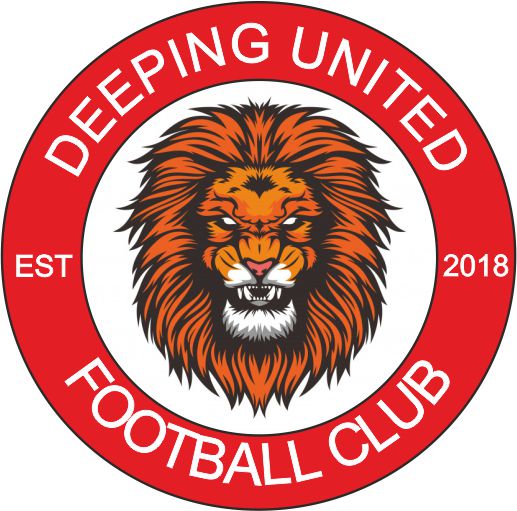 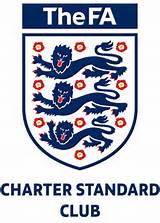 Please return to The ChairOr by hand at trainingTHANK YOUCoach Name:DUFC Squads involved with:Years with the Club volunteering:Current Coaching Qualifications:Coaching Course RequestingPlease provide link to course information and details of location / course datesCostAny bursary/grants available?Benefits to the ClubReviewed ByReview DateSign OffComments